Townsquare Reports Record Profits For 2021Townsquare Media saw profits hit a record high of $105.1 million in 2021, which CEO Bill Wilson attributes to broadcasting's recovery, digital revenue increases and careful management of expenses. Digital revenue increased 12.5% to $53.1 million in the fourth quarter of 2021, while broadcast advertising sales, minus political ads, climbed 6.4% to $57 million.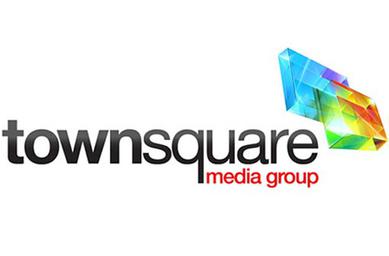 Inside Radio (free content) 3/10/22https://www.insideradio.com/free/q4-revenues-up-2-at-townsquare-with-record-setting-2021-profits/article_e56544da-a043-11ec-8ba5-fba591ef241e.html 